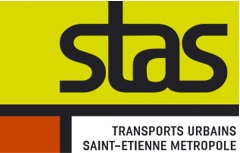    ABONNEMENTS SOCIAUX MENSUELSTitre Pass Tremplin :Rechargement auprès d’un Distributeur Automatiqueaux arrêts de tramway		ou - à côté des agences STAS Paiement en espèces (pièces seulement) ou CBExceptionnellement aucun document de situation n'est exigéTitre Pass CMU (voyage, Mensuel, Annuel) :Rechargement auprès d'un Distributeur Automatiqueaux arrêts de tramway		ou - à côté des agences STAS Paiement en espèces (pièces seulement) ou CBchez les dépositaires STAS (buralistes).